Apresentação MusicalTITULO DA PROPOSTAMAIÚSCULA, NEGRITO, CENTRALIZADO, ESPAÇO SIMPLES, Fonte: Calibri 14Autor A (Instituição – email) – autoria em Calibri 11, centralizado, com o nome em negritoAutor B (Instituição – email) – o nome do autor apresentador deve ficar sublinhadoAutor C (Instituição – email) – o autor apresentador deve ser inscrito efetivo no eventoIntrodução e justificativa: Relatar de forma breve a quais os objetivos da apresentação. Como o repertório selecionado dialoga com a proposta do evento.Duração do espetáculo; em minutos.Currículo resumido de todos os participantes em até 150 palavrasLink do  youtube  com  gravação de  até  10  minutos  da  performance  a ser exibida com descrição das obras da  obra(s)  ou  parte  da(s)  obra(s), caso  dure(m)  mais  de  10  minutos. Enumerar os links.Especificações das necessidades técnicas;03 fotografias (mínimo de 300 dpi): nas especificações abaixo.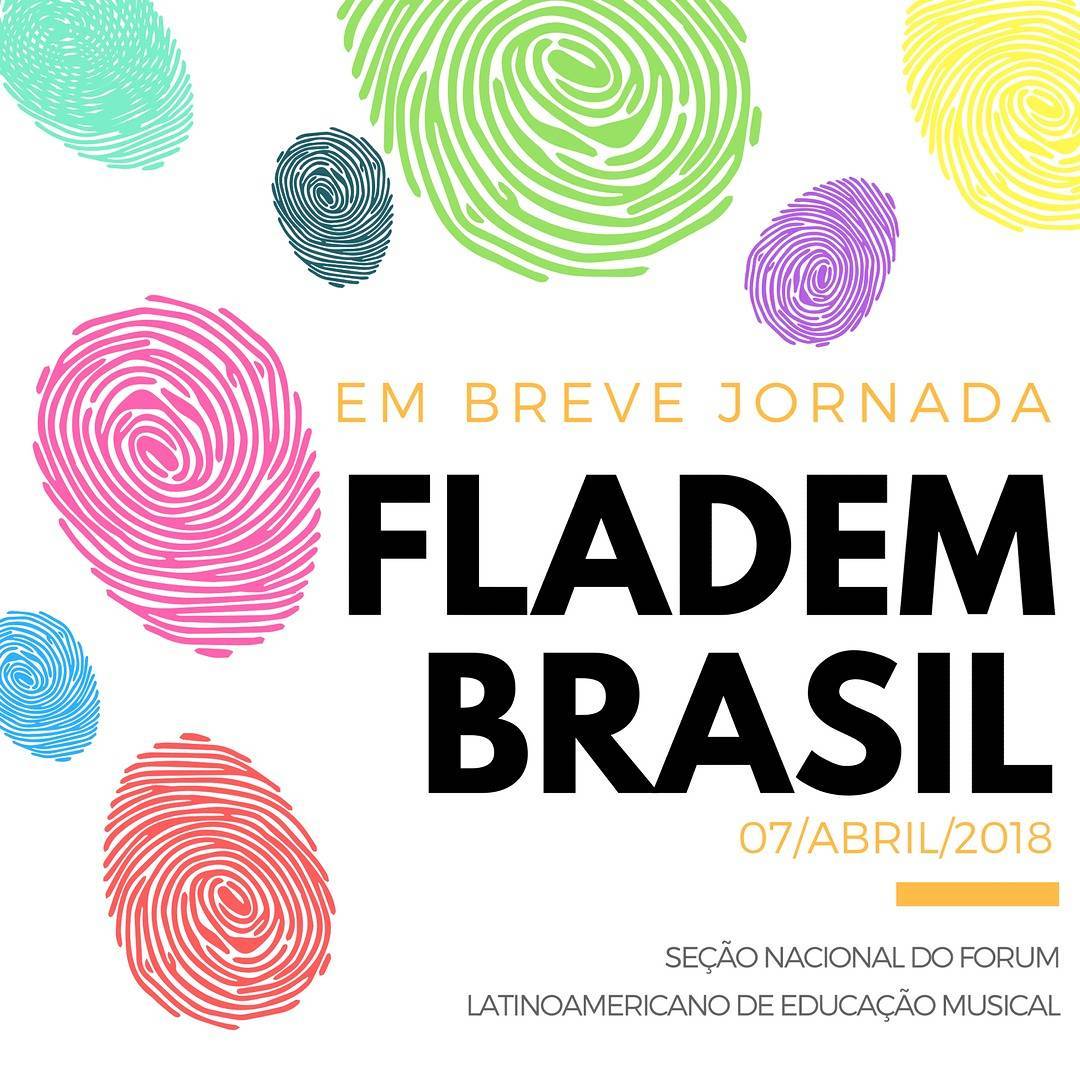 